    Atnaujintas ir papildytas pranešimas su nauju formatavimu dabar 2 dalys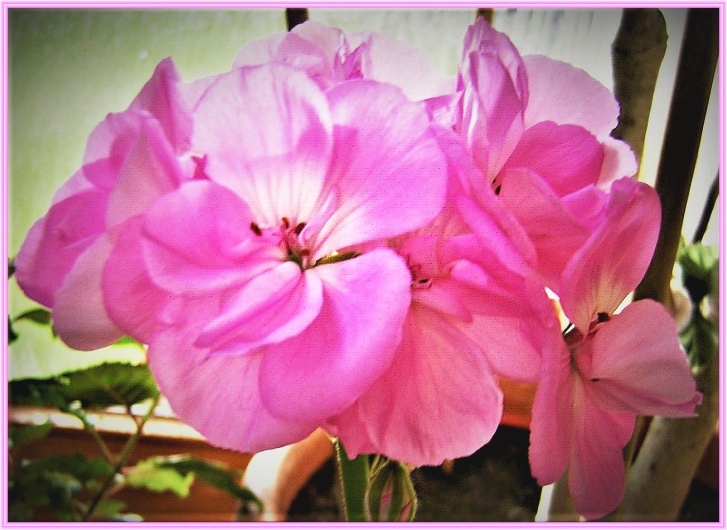 Kodėl nereikėtų atmesti dvasinės ir techninės pažangos- 1 dalis -Pranešimų temos: Kodėl svarbu, kad į Dievą orientuoti žmonės, einantys Vidiniu keliu, geriau pažintų save.Techninių prietaisų ar transporto priemonių atmetimo priežastys. Štai kodėl kompiuterinių technologijų mokymasis taip pat atveria dvasines duris žmonėms mąstyti plačiau ir suvokti kosminius dėsnius.Kodėl visada moteriškos ir vyriškos nežemiškos būtybės, gyvenančios pusiau materialiose sferose, kartu dalyvauja planetos pažangos procese. Norint džiaugsmingai mokytis naujų dalykų, Dievo Dvasia rekomenduoja būti atviriems įvairioms užduotims kasdieniame gyvenime.Štai kodėl dieviškasis žinių perdavimas per epifizę gali vykti tik išorinėje ir vidinėje tyloje ir harmonijoje. * * *Mano visuotinė meilės dvasia įkvėpė šią žinią, kurią siūlau vidiniams žmonėms, kad jie pažintų savo nepatrauklų ir savotišką elgesį bei praplėstų savo dvasinę viziją. Jame yra aspektų, kurie gali padėti ypač tiems Dievą mylintiems žmonėms, kurie dar neatpažino savo nenormalių ir nerimą keliančių charakterio bruožų arba jau žino apie juos, bet neteisingai juos vertina ir mano, kad jie nėra tokie blogi ar neteisėti. Dėl tolesnio įkvėpimo mano meilės dvasia dabar perduoda šviesos žodį iš mano širdies dangiškajam pasiuntiniui, kuris tęsia žinią pagal mano dieviškus nurodymus.*   *   *Jo visa apimanti meilė iš didžiausios visuotinės širdies dabar sklinda per mane, tyrą dangaus būtybę, kuri su savo dvilypumu dabar gali padėti skelbėjui dieviškai skelbti. Mes, grynosios dangiškosios būtybės, dažnai dirbame dviese su žmonėmis, tačiau tai trunka tik trumpą žemišką ir nežemišką laiką, nes nenorime ilgam nutraukti savo dangiškosios evoliucijos. Jei mes nuolat būtume su Dievu susijusio asmens apsauginės ar pagalbinės būtybės, tuomet nebebūtų įmanoma gyventi pagal dangiškąją savybę ar būdą, kurį pasirinkome dangiškajame eone, kad jis taptų nuolatine mūsų būties dalimi. Mes labai džiaugiamės, kai Dievas-Dvasia iš Pirminės Centrinės Saulės kreipiasi į mus ir klausia, ar norėtume tam tikru būdu padėti vidiniams žmonėms. Tačiau mūsų pagalba visada bus tokia, kad mes niekada nepateiksime savęs į priekį su dangiškomis išmintimis, t. y. visada laikysimės ir atsižvelgsime į dangiškąjį būtybių lygybės vienybės dėsnį ir nuolankų gyvenimo būdą. Tai reiškia, kad mes negyvename niekaip išaukštinti planetinių būtybių atžvilgiu, nes dangiškosios evoliucijos metu supratome, kad tik esant būtybių lygybei ilgainiui įmanoma gyventi taikiame, harmoningame ir džiaugsmingame širdies supratime su visomis dangiškosiomis būtybėmis. Štai kodėl prieš daugybę, daugybę eonų į savo gyvenimo taisykles įtraukėme tokį brandų tobulą gyvenimo būdą, kuris mums labai daug reiškia iki pat dangiškosios dabarties, ir taip bus visada. Kadangi labai vertiname savo išganingą dangiškąjį gyvenimą, džiaugsmas ir dėkingumas dažniau sklinda iš mūsų širdžių Meilės Dvasiai Aš Esu. Mūsų nepastebimas darbas nežemiškam žemiškajam-žmogiškajam gyvenimui reiškia: mes perduodame vidinį Dievo meilės srautą pasiuntiniui vaizdingos žinios apie mūsų gyvenimo šerdį pavidalu. Pagal savo sielos-žmogaus sąmonę jis suvokia vaizdinę žinią iš dangiškojo šaltinio savyje, užrašo ją ranka arba kompiuteriu ir pagal dieviškus nurodymus pateikia ją atviroms vidinėms žmogiškoms būtybėms iš fono, ir tai šiandien vėl vyksta pagal aprašytą perdavimą ir procedūrą.Kiekvienas, kuris jau perskaitė keletą dieviškųjų pranešimų apie pasiuntinį, iš vidaus jaučia, kas kiekviename pranešime tariamai rūpi dangiškajai meilės dvasiai. Iš tiesų jis nuoširdžiai stengiasi padėti žmonėms, kurie mielai atveria savo širdis jam, jo išmintingiems patarimams ir giliems nurodymams, įgyti geresnį dvasinį vaizdą, todėl jis siūlo jiems teisėtus nurodymus iš įvairių perspektyvų. Kadangi dauguma žmonių nesuvokia, kodėl jie gyvena vienaip ar kitaip negatyviai arba turi tam tikrų nepatrauklių ypatumų, - kuriuos jie turėtų palikti, kai tik bus pasirengę vėl grįžti į dangiškąjį tyrų šviesos būtybių vienybės gyvenimą, - jie turi gerą progą per vadovaujančius dieviškus pranešimus kur kas geriau ir greičiau atpažinti save, kai kurie jų mąstymo, kalbėjimo ir elgesio trūkumai yra neteisingi. Kai kurie dvasiškai orientuoti žmonės jau žino, kad giliai puolusios būtybės savo nuopuolio pasauliuose už dangiškosios būties ribų gyveno dangiškai svetimu ir neteisėtu elgesiu, tačiau net ir dabartiniais laikais visose gyvenimo srityse jos gyvena dar iškrypėliškiau. Dabar, po daugybės dangiškojo nebuvimo eonų, jie yra taip smarkiai apkrauti ir apgaubti dangiškai svetimu elgesiu, kad nebegali susilaikyti nuo neįprasto ir neteisėto gyvenimo. Jų sielos šydai nebeleidžia kitaip mąstyti, kalbėti ir elgtis. Dabar jie beveik neturi dangiškojo gyvenimo pavyzdžių iš aukštesnio išsivystymo būtybių, su kuriais galėtų palyginti šiame pasaulyje ir savo tamsiuose nuopuolio pasauliuose anapus, kur jie gyvena bendraminčių aplinkoje. Todėl jie ilgai nesuvokia, kad yra užsikrovę neigiamų, neteisėtų kiautų naštą. Jie taip pat užsikraus dar daugiau naštos, jei gyvenime nesugalvos ieškoti aukštesnių vibracijų gyvenimo būdų tarp dvasiškai aukštesnės evoliucijos žmonių, kurie jau išvystė nuoširdžius, jautrius ir harmoningus, taip pat kilnius ir švelnius elgesio būdus ir būties bruožus, atitinkančius Dievo valią, ir plačiai juos įgyvendins. Jei jie nebus pasirengę priartėti prie amžinojo dangiškojo gyvenimo normalumo - tai yra jautraus ir širdingo gyvenimo būdo - jie dažniau patrauks nemalonų dėmesį savo nemaloniais ir nepakenčiamais bruožais bei savotišku atstumiančiu elgesiu ir taip pat bus atstumti, ypač jautrių ir širdingų žmonių, nes jie pagrįstai negali jų pakęsti. Kita vertus, bendraminčiams jų nenormalus elgesys nekelia nerimo, nes jis beveik arba visiškai sutampa su jų pačių elgesiu.Šiuo žemiškuoju laiku daugelis Dievą mylinčių žmonių leidžiasi vidiniu keliu į šviesos namus, tačiau jie pamiršta, kad jiems labai svarbu pirmiausia intensyviai pažinti save ir suvokti neigiamas ar nepatrauklias savybes, kurios vis dar stipriai valdo juos kasdien bendraujant su kitais žmonėmis. Dėl šių savybių jie visada nesąmoningai būna neramūs, agresyvūs ir baikštūs. Būtent dėl jų Dievo įpareigoti žmonės žlunga vidiniame kelyje ir neina į priekį. Kai kurie jų yra taip stipriai paženklinti ir apsunkinti, kad praranda savikontrolę ir tada elgiasi itin keistai. Pavyzdžiui, į kitų žmonių klaidas jie reaguoja isterišku susijaudinimu arba kankina save nerimastingu pesimizmu dėl savo ateities, o kai kurie savo ruožtu taip išpučia menkiausius žmogiškojo gyvenimo dalykus, kad paskui dreba iš pykčio, ir dėl to kada nors gali turėti fizinių problemų. Nemažai žmonių yra uždari techninėms naujovėms ir, susidūrę su jomis profesinėje ar privačioje aplinkoje, reaguoja su nerimu ar net isterija. Jie nesupranta, kodėl turėtų su tuo susidurti arba išmokti valdyti ir naudoti prietaisus ar transporto priemones. Tuomet jų pasipriešinimas labai sustiprina nerimo jausmą, todėl kai kurie iš jų prakaituoja, dreba kūnas ar rankos, net ima plakti širdis ir trūksta oro. Dievo Dvasia nori padėti šiems Dievui įsipareigojusiems žmonėms atpažinti savo neteisingą elgesį, kad jie galėtų pagaliau išsilaisvinti iš jo pozityviai permąstydami, jei nuoširdžiai to nori. Tiems, kurie su baime ir atmetimu nusiteikę prieš technines naujoves, Dievo dvasia dabar duoda patarimą. Jis turėtų savęs paklausti, dėl kokių priežasčių priešinasi techninėms naujovėms ar naujiems gyvenimo aspektams. Dažniausiai jie turi klaidingą požiūrį į gyvenimą iš praeities, kurį žmogus ir jo siela perėmė ankstesniame ar šiame gyvenime. Dėl to susikaupė didelis neigiamos energijos kompleksas, nes dažnai neigiamai mąstoma ir kalbama prieš pažangą. Tai buvo saugoma sieloje, viršutinėje ir pasąmonėje ir visada pradeda veikti, todėl žmogus reaguoja baimingai arba isteriškai, kai jam tenka susidurti su naujomis techninėmis žiniomis arba valdyti techninius prietaisus, nes šiuo metu jis neturi kito pasirinkimo ir tai yra absoliučiai būtina jo gyvenimui. Tačiau kadangi baimė yra neigiamas ir neteisėtas elgesio aspektas dangiškuoju požiūriu, baimės saugojimas sukelia įvairias labai apsunkintų žmonių reakcijas. Jei toks Dievo suvaržytas žmogus gyvena daugiausia teisėtai ir harmoningai, pirmą kartą atmetus techninę naujovę, į nervų takus ir smegenų ląsteles patenka neigiami energijos ryšuliai iš priešingo saugojimo komplekso, o susidūrus dviem skirtingoms priešingoms jėgoms, žmogus ima drebėti. Tačiau tokia reakcija nėra itin patraukli kitiems. Tačiau šie žmonės dar nesuvokia savo nenormalaus elgesio, nes arba klaidingai įvertina jo priežastis, arba įtikina save, kad dėl jų nervų nepakankamumo kalta pasaulinė pažanga ir jų protinis bei fizinis pervargimas. Tokie su Dievu susieti žmonės linkę į isteriją dėl savo išpūstų ir perdėtų elgesio prisiminimų. Dabar Dievo Dvasia paaiškina jums galimą priežastį, kodėl jūsų nepatraukli isteriška prigimtis sukelia kivirčus ir nesutarimus, ypač partnerystės santykiuose.Iš tiesų žmonės, kurie greitai susijaudina, - tokią prigimtį vadinate isterija, - dar nesuvokia, kad jų elgesys susijęs su jų savęs pervertinimu. Kai žmonės negali pakęsti priešingos nuomonės ar klaidos, jie iš karto susijaudina dėl savo valorizacijos prisiminimų. Jų pasaulėžiūra ir gyvenimo būdas iki šiol buvo toks, kad jie visada žavėjosi ir vertino išsilavinusius žmones ir žmones, kurie yra ypač matomi renginiuose, šiai kategorijai priklauso ir dvasingi žmonės. Jie taip elgiasi todėl, kad nori būti ypač žinomi ir populiarūs šiame pasaulyje, kad daugelis jais žavisi ir aukština. Šis arogantiškas vidinis įspaudas neleidžia kritikuoti jų požiūrio į gyvenimą. Pavyzdžiui, išdidūs žmonės tam tikrose gyvenimo srityse mėgsta, kad jiems tarnautų kiti, nes mano, kad yra per geri tam tikriems darbams. Todėl jie visada ieško žmonių, kurie geranoriškai vykdo jų nurodymus. Tokio požiūrio žmonės mano, kad kai kuriose gyvenimo srityse jiems nereikia spręsti sudėtingų mokytis ir sunkiai valdomų dalykų. Jų nuomone, tie, kurie yra tam atviri ir yra išsiugdę įgūdžių, turėtų tai daryti tyliai. Todėl jų dangiškai tolimas, deportuojantis požiūris į gyvenimą verčia juos vis labiau paniškai bijoti valdyti ar tvarkyti nemalonias technologijas ar transporto priemones. Jei tai su Dievu susiję žmonės, kuriuos vis dar slegia toks požiūris į gyvenimą, tuomet Dievo Dvasia prašo juos pirmiausia atidžiau pažvelgti į savo išdidžius prisiminimus, nes juose slypi raktas į lengvą susijaudinimą prieš kai kuriuos gyvenimo dalykus, kuriuos jie iki šiol neteisingai klasifikavo ir atmetė iš nežinojimo arba dėl sunkios išdidaus, vertinančio elgesio naštos. Kas dabar nori išsivaduoti iš nepatrauklių ir neteisėtų praeities ir dabarties laikų prisiminimų, tam Dievas savo meilės galia padeda įveikti save.Daugelis Dievą mylinčių žmonių savo netinkamu požiūriu ir nepatraukliu elgesiu apsunkina sau gyvenimą ir neretai kaltę suverčia Dievo priešininkui arba puolančioms būtybėms. Arba jie nepagrįstai kaltina tuos žmones, kurie skatino juos nesipriešinti technikos pažangai, kad jų gyvenimas netaptų dar sunkesnis dėl jų nerangumo ar nesavarankiškumo. Kadangi jie gyvena susiskaldę viduje ir išorėje, jiems sunkiausia susidoroti su pasaulio naujovėmis. Jie norėtų, kad kiti žmonės už juos tvarkytų atmestus dalykus ir jiems patarnautų. Tačiau tai nėra dieviškas požiūris į dangiškųjų namiškių gyvenimą, nes taip jie tampa priklausomi nuo kitų žmonių ir nori, kad jie jiems tarnautų, patys nerodydami noro to išmokti. Su tokiu patogiu požiūriu jie toli nenueis ir pomirtiniame gyvenime, nes tai prieštarauja dangiškajam evoliucijos dėsniui, pagal kurį kiekviena būtybė gyvena nepriklausomai nuo kitų ir yra visada atvira visuotinio gyvenimo naujovėms. Todėl dangiškųjų būtybių gyvenimas nuo pat pradžių orientuotas į teisingą būtybių lygybę, o tai reiškia, kad dėl savo nepriklausomybės jos niekada nepatiria pagundos naudotis tarnaujančiomis būtybėmis.Jei supratote gilią mūsų laisvo ir nepriklausomo dangiškojo gyvenimo prasmę, tada ir jūs norėsite eiti mūsų gyvenimo kryptimi, net jei kai kuriems šiame pasaulyje tai sunkiai pasiekiama, nes vaikai, pagyvenę žmonės, fiziškai ar protiškai silpni ar neįgalūs žmonės nesugeba savarankiškai, be kitų pagalbos, valdyti gyvybiškai svarbių prietaisų ir transporto priemonių arba įgyti ir įsisavinti plačių specialių žinių. Tai suprantama ir Dievo dvasiai. Tačiau jei vis dar esate psichiškai žvalūs ir fiziškai judrūs, jau turėtumėte turėti vidinį ir išorinį nuoširdų norą pažinti naujas žinias apie techninių prietaisų veikimą, net jei kai kuriems iš jūsų prireiks daugiau laiko suprasti instrukcijas, kad sugebėtumėte teisingai valdyti prietaisą. Taip įgysite atvirumo ir orientacijos, būtinos tolesnei žmogiškajai ir dvasinei brandai bei pažangai. Net jei negalite iš karto prisiminti kai kurių žinių arba vis dar susiduriate su sunkumais ir darote klaidų naudodamiesi prietaisu ar transporto priemone, išlikite tvirtai įsitikinę, kad vieną dieną jums pavyks saugiai valdyti prietaisą ar transporto priemonę. Taip išliekate pozityviame ir keliančiame energijos lauke ir gyvenate dieviškąja kantrybe per savo atkaklumą, užsispyrimą ir norą mokytis.Daugelis su Dievu susijusių žmonių negali suprasti ir teisingai klasifikuoti, kad šis neteisėtas pasaulis su kondensuotomis ar kietomis materijos dalelėmis turi dangišką ateivių gyvybės sistemą, kurią specialiai žmogaus gyvenimui materijoje sukūrė atsimetusios būtybės. Tam reikia nuolat permąstyti ir mokytis iš naujo, kad jų sielos ir žmonės galėtų gerai elgtis su visais jiems gyvybiškai svarbiais naudojimo objektais. Vyresnio amžiaus žmonėms tai yra ypač sunku, nes fizinis kūnas dėl savo nepastovios ląstelinės sandaros lėtai arba gana greitai, priklausomai nuo paveldėto polinkio ar ligos, dvasiškai ir fiziškai degraduoja. Kas nepriima šio sudėtingo puolusių būtybių gyvenimo ir atsiduria už jo ribų, gali sukelti sunkumų sau pačiam šioje pasaulio sistemoje, orientuotoje tik į materialinę naudą, ir galbūt taip pat savo progresyviai mąstantiems bendražygiams. Jei jis užtrenkia duris techninėms naujovėms, nereikia stebėtis, kad gyvenimas jį aplenkia arba kad jis nebegali susidoroti su technine pažanga. Dėl savo požiūrio į gyvenimą šie vadinamieji atsisakantieji neretai progresyviai mąstančių, į pasaulį orientuotų žmonių laikomi keistuoliais, o kai kurie jų vengia. Tam tikrose gyvenimo srityse jie elgiasi gana savitai ir, viena vertus, norėtų pasinaudoti pasaulietiškomis naujovėmis, kad palengvintų gyvenimą, bet, kita vertus, jas atmeta ir smerkia kaip Dievo priešininko išradimus. Dėl šių skirtumų jie tampa nelaimingi ir prislėgti. Kai kurie iš nevilties net taip susijaudina, kad suserga sveikatos problemomis. Šia žinia Dievo Dvasia nori padėti tokiems Dievui įsipareigojusiems žmonėms mąstyti įžvalgiau. Jis ne tik padeda jiems giliai permąstyti savo klaidingą požiūrį į techninę pažangą, duodamas patarimų, bet ir prašo suvokti, kad jei ir toliau laikysis tokio susiskaldžiusio požiūrio į gyvenimą, jie patirs ne tik bendravimo sunkumų su kitais žmonėmis, bet ir su savimi bei savo siela, kuri visada orientuota į pažangą.Vidinė siela yra apimta nevilties dėl tokio susiskaldžiusio žmogaus gyvenimo ir verkia dėl šių atstumiančių jausmų, kurie kartais žmogaus sąmonėje pasireiškia kaip liūdna nuotaika. Žmogus vėl yra nelaimingas dėl šio vidinio liūdesio, todėl jam tai kartojasi vėl ir vėl, kol galiausiai jis nebeatranda džiaugsmo gyventi. Tačiau Dievo dvasia nori to išvengti, todėl pataria žmonėms suvokti, kad jie vis dar turi žmogaus kūną, kuris taip pat turėtų prisitaikyti prie pažangos, net jei kartais jam tai labai sunku. Dievas taip pat nesiekė ir nenorėjo, kad įsikūnijusios išganymo plano būtybės gyventų atsiskyrusios nuo pasaulio įvykių kaip eremitai ar priešintųsi pažangai žemėje. Iki šiol daugelis jų, kurių vidinė siela jautė didelį šviesos namų ilgesį, to nesuprato ir neteisingai tai įgyvendino gyvenime. Kai kuriose gyvenimo srityse jie elgiasi taip susiskaldę, kad jau dabar jaučiasi kaip ateiviai iš šios planetos, todėl nenori turėti jokio kontakto su gyvenimą gerinančiais techniniais prietaisais buityje ar darbe, tai pasakytina ir apie bendravimą kompiuteriu. Dėl neigiamo požiūrio į kai kurias pasaulines technologijas juose susiformavo barjeras, kuris taip pat daro neigiamą poveikį bendravimui su kitais žmonėmis. Todėl jie dažnai vadinami neįprastais ir savotiškais žmonėmis ir sunkiai randa tikrų širdies draugų. Tačiau tai niekada nebuvo ir nėra Dievo Dvasios skirta vidiniams žmonėms, todėl šie technologijų bijantys žmonės turėtų susimąstyti, kas juos paskatino taip elgtis. Iš tiesų Dievo Dvasia žino, kad žmogaus išradimai ir techniniai prietaisai yra neteisėti, t. y. jie neturi nieko bendra su dangiškuoju gyvenimu, tačiau Ji taip pat žino, kad žmogui jų reikia gyvenimui palaikyti ir palengvinti, todėl jis neturėtų jų nustumti į šalį, t. y. priimti juos kaip duotus ir būtinus.Kiekvienas, kuris nuoširdžiai ketina eiti vidiniu keliu į dangiškuosius šviesos namus, taip pat turėtų būti atviras dvasinei pažangai. Pasaulietiniai informacijos šaltiniai, įskaitant kompiuterines technologijas, taip pat atveria jam dvasines duris, leidžiančias praplėsti mąstymą ir suvokimą, pavyzdžiui, dvasinius pranešimus ar dieviškus pranešimus apie kosminius dėsnius, kurių anksčiau jis nebūtų galėjęs suprasti dėl susidomėjimo ir žinių stokos. Dievo Dvasia jus nukelia į žemišką praeitį, pateikdama pavyzdį iš kelių šimtmečių senumo, kai dar nebuvo kompiuterinio ryšio sistemos. Anksčiau žmonės negalėjo suprasti, kad programos atmintis gali valdyti kompiuterį ir kad joje esančią žinių atmintį galima bet kada atkurti, todėl jie dar negalėjo toliaregiškai suvokti žmogaus gyvenimo. Arba kad genuose ir ląstelėse yra tam tikros funkcinės atmintys, padedančios palaikyti kūną, o viršutinė ir apatinė sąmonė, taip pat sielos sąmonė nuolat įsisavina ir kaupia naują informaciją, iš kurios formuojasi žmogaus požiūris į gyvenimą ir palaipsniui elgesys. Tik dėl technikos pažangos ir naujų žinių kaupimo žmogaus ir sielos sąmonėje Dievo Dvasiai pagaliau tapo įmanoma dvasiškai orientuotiems ir atviriems žmonėms perteikti gilias kosminio gyvenimo ir tolesnių dangaus dėsnių žinias arba išsamiau ir aiškiau jas apibūdinti. Ar dabar suprantate, kodėl taip svarbu, kad visada būtumėte atviri naujoms žinioms ar technikos pažangai, net jei žemiškieji išradimai ir su jais susiję sandėliai mažai naudingi sielai anapusiniame pasaulyje, kad ji galėtų gyventi aukštesnį nežemiškąjį gyvenimą, ir ji turi juos perduoti Dievo Dvasiai, kad ši juos transformuotų, jei nori patekti tiesiai į dangiškąją būtį. Kai ji atvyks į anapusybę ir ketina vėl įsikūnyti į žmogų panašioje kitoje galaktikos planetoje, kur techninė pažanga jau yra labiau pažengusi nei jūsų planetoje, tuomet ji galės pasinaudoti kai kuriais techniniais prisiminimais iš savo žemiškojo laiko, kad greičiau suprastų naująją technologiją ir su ja susidorotų. Kaip matote, niekada ne veltui renkate vertingas žinias, kurias galbūt dar kartą panaudosite materialiose ar iš dalies materialiose kosminėse sferose tam tikram gyvenimo būdui ar jums dar nežinomo techninio prietaiso ar transporto priemonės veikimui.Dievo Dvasia pateikia jums dar vieną pavyzdį, kad suprastumėte, kodėl Jis pataria nesipriešinti techninėms naujovėms. Nežemiškos būtybės, gyvenančios pusiau materialiose sferose, pasižyminčiose aukštu dvasiniu išsivystymu ir technine pažanga, kurios jau gana gerai išmano dangaus dėsnius ir iš esmės juos supranta, kadaise troško leistis į užplanetines keliones su savo pusiau materialiais kūnais. Tam tikslui iš planetų elementų jie sukūrė tinkamus kosminius aparatus, kuriuos dabar gali gabenti į tolimas galaktikas esamais šviesos keliais. Tačiau erdvėlaivio kūrimas, valdymas ir prietaisų valdymas reikalavo techniškai sudėtingų žinių ir rankų miklumo, kuriuos jie su džiaugsmu ir dėkingumu per ilgą kosminį laikotarpį kantriai ir atkakliai įgijo. Jie žinojo, kad daugybė technikos ir amatų prisiminimų padės jiems daug lengviau gyventi planetoje. Jų orientacijai visada buvo būdingas noras išmokti ką nors naujo ir tai pritaikyti praktikoje, kad įgytų naujos ir naudingos patirties, kad išsiplėtus sąmonei vėl atsivertų naujos durys įžvalgesniems išradimams ir naujovėms. Jų atvirumas naujoms žinioms ir su jomis susijusi praktinė patirtis padeda jiems vis geriau suprasti dangiškuosius dėsnius ir praktiškai juos pritaikyti savo daliniame materialiame planetos gyvenime. Tačiau jei jie būtų užsiblokavę prieš kažką naujo, jie niekada nebūtų taip toli pažengę dvasiškai ir planetariškai, plėtodami savo taikią technologiją. Jų planetos pažanga visada vienu metu apima vyrišką ir moterišką lytį. Jie bendradarbiauja, kai nori sukurti ką nors naujo, kas būtų jiems bendrai naudinga, tai taip pat taikoma įvairių konstrukcijų kosminiams laivams. Moteriškos lyties būtybės visada dalyvauja konstruojant ir statant kosminius laivus ir kitas technines transporto priemones bei prietaisus. Kadangi jų gyvenimas nevyksta visiškai sutankintoje materijoje ar elementuose, kokius randate jūs, jų planetos gravitacija taip pat nepalyginama su jūsų planetos gravitacija, todėl jų kūriniai turi tik minimalų svorį. Tai reiškia, kad moteriškos ir vyriškos lyties būtybės neatlieka sunkių darbų, kaip jums įprasta dirbti su kietomis medžiagomis ir daiktais. Dėl šios aplinkybės nežemiškos vyriškos ir moteriškos būtybės vienodai dalyvauja kuriant naujus kūrinius.Kai jos leidžiasi į užplanetines keliones, erdvėlaiviuose visada būna dviese ir, priklausomai nuo savo žinių ir gebėjimų, kartu valdo vairavimo prietaisus, o tai reiškia, kad moterys kūryboje ir visose kitose gyvenimo srityse nenusileidžia vyrams. Jie gali praktikuoti savo bendrumą tik todėl, kad visada atlieka užduotis pakaitomis arba kartu. Tokiu būdu duetai taip pat gali gyventi nepriklausomą gyvenimą, nebūdami priklausomi nuo kito nė vienoje gyvenimo srityje. Jei jau sugebate gerai įvertinti šį nepriklausomą aukštesnės evoliucijos būtybių gyvenimą, pasistenkite, jei tai fiziškai ir protiškai įmanoma, paeiliui visiškai ar iš dalies perimti įvairias užduotis savo asmeniniame gyvenime. Jei šiandien jums tai dar neįmanoma arba jei dėl įvairių priežasčių jums nepavyksta, būkite nuoširdžiai atviri naujovėms savo ateičiai kituose pasauliuose. Dėl tokio atviro požiūrio moteriškos būtybės tampa nepriklausomos nuo vyriškų būtybių, deja, jūsų planetoje, kurioje dominuoja vyrai, tai dar nėra praktikuojama daugelyje gyvenimo sričių. Tačiau tai niekada neatitinka dangiškųjų ir dieviškųjų būtybių teisingos lygybės arba dangiškųjų ar aukščiau išsivysčiusių dvigubų būtybių lygybės ir nepriklausomybės gyvenimo taisyklių. Galbūt dar negalite įsivaizduoti šio laisvo ir nepriklausomo dangiškųjų ar aukštesniųjų būtybių gyvenimo. Tačiau tai nėra blogai, jei jau šiandien kreipiate dėmesį į vis laisvesnes ir nepriklausomas būties savybes. Tuomet jums nenutiks taip, kad atvykę į nežemiškas sferas imsitės tik tų užduočių, kurias žemiškajame gyvenime atlikdavo tik jūsų lytis, ir daugiau niekuo nesidomėsite. Ši užuomina taikoma jūsų kosminei ateičiai tiek materialiose, tiek iš dalies materialiose, tiek nežemiškose subtiliosiose sferose ir turi būti suprantama būtent taip: Jei norite palaipsniui persiorientuoti į dangiškąjį gyvenimo būdą, nes jaučiate nuoširdų norą tiesiai sugrįžti į dangaus karalystę, tuomet dėl savo naujos drąsios dvasinės orientacijos daug laimėjote, kad galėtumėte gyventi aukštesnį šviesos gyvenimą kitose planetose, į kurias traukia tik tokios būtybės, kurios turi tokią pačią gyvenimo orientaciją. Ar dabar suprantate, kodėl šiandien verta pakeisti savo mąstymą.Taigi raktas į platesnį dvasinį pažinimą ir naujus gyvenimo būdus slypi jumyse pačiuose, t. y. jei visada būsite atviri dvasiniam atsinaujinimui ir norėsite žengti tolesnius dvasinius žingsnius bei nebesigręžiosite atgal į jus varžančią žemišką praeitį, tuomet jums atsivers net neįsivaizduojamos gyvenimo perspektyvos, apie kurias anksčiau neturėjote nė menkiausio supratimo.Dabar galbūt suprasite, kodėl jūsų nežemiški draugai visada atviri naujoms žinioms ir su džiaugsmu kuria technines naujoves, o taip pat apdairiai ir jautriai jas eksploatuoja. Jie labai dėkingi Dievo Dvasiai už kiekvieną gyvenimo palengvinimą ar naują palaimingą gyvenimo būdą. Po brandos laikotarpio Jis nuolat perduoda jiems naujų žinių apie kosminį gyvenimą, kad jie galėtų visavertiškiau gyventi kartu savo planetose ir taip priartėti prie dangiškosios šviesos vibracijos, kad vėl galėtų gyventi palaimoje kartu su mumis, tyromis dangaus būtybėmis.Todėl jūs, dangiškieji sugrįžėliai, turėtumėte būti dėkingi ir imlūs kiekvienai pažangiai informacijai iš šio pasaulio ir iš dangiškųjų gyvenimo sferų, nes ji gali paskatinti jūsų sielą ir padėti jai dar geriau suprasti, taigi ir vėl dvasiškai augti. Išplėstos žinios iš žemiškosios technologijų srities gali paskatinti dvasiškai orientuotą žmogų mąstyti naujas ir gilias mintis apie kosminį gyvenimą. Tai leidžia jam geriau suprasti materialius ir subtilius kosminius ryšius, taip pat lengviau suvokti ir priimti naujas žinias iš dangiškojo šaltinio apie tikruosius Dievo pranašautojus.Kai žmogus miega giliu miegu, su Dievu susijusi siela, nuoširdžiai siekianti sugrįžti į dangų ir keliais žingsniais priartėjusi prie dangiškojo gyvenimo, su dieviškais nurodymais ir tyros apsauginės būtybės pagalba stengiasi iš savo sielos atsargų išgauti naudingų teisėtų žinių detalių, kurios padeda jai vėl išsivaduoti iš kai kurių neteisėtų atsargų. Ji mato šiuos prasmingus, turtingo turinio paveikslėlius, kurie jos sąmonėje bėga kaip filmas, kai juos atgamina, jie suteikia jai naujų dvasinių įspūdžių apie dangiškąjį gyvenimą ir žinių naujovių jos įsikūnijimui. Tačiau anksčiau ji negalėjo jų iškviesti, nes sielos dalelės vis dar buvo padengtos pažeidimais, atsiradusiais per gyvenimą nežemiškuose pasauliuose ir šiame pasaulyje. Pabudęs anksti ryte žmogus paprastai turi tik kelias aktyvias mintis, dvasiškai pabudusi siela, norinti sugrįžti, tai žino, todėl šiuo laikotarpiu ji stengiasi perduoti savo žmogui svarbias naujas žinias per smulkius impulsus ar trumpai užklotus vaizdinius. Tačiau paviršutiniškai ji stengiasi atkreipti jo dėmesį į neteisingą ar neteisėtą elgesį, kurį jis daro nesąmoningai ir taip vėl apsunkina jos sielą. Dėl intensyvaus ryšio su Dievu ir savo žmogiškosios būties dėsnio suvokimo dvasiškai pažangi siela gali perduoti jam į žmogaus sąmonę daug naudingos informacijos ir patarimų, kurie visada dar labiau praplečia jo dvasinį akiratį. Jos įkvėpimuose taip pat gali būti tokių naudingų patarimų ir paaiškinimų apie kasdienę rutiną, kuriais remdamasis žmogus gali, pavyzdžiui, geriau suprasti sudėtingas įsigyto naujo tipo prietaiso ar transporto priemonės naudojimo instrukcijas savo antsąmonėje ir netrukus sugebėti gerai su jomis elgtis. Aukščiau vibruojanti siela taip pat gali siųsti savo žmogui įspėjamuosius impulsus, kad jis išvengtų pavojaus, arba suteikti jam antrinius vaizdinius, kad jis geriau suprastų dieviškų žinių perdavimą ir kosminius ryšius, kuriuos jam vis dar sunku suprasti ir su kuriais jis šiuo metu susiduria savo mintyse. Tačiau siela per epifizę į žmogaus sąmonę gali perduoti informaciją tik tada, kai žmogus yra išorinėje ir vidinėje ramybėje ir harmonijoje. Kai jame pasireiškia nauji ir svarbūs pažinimo impulsai ir trimačiai antrieji vaizdiniai, jis labai džiaugiasi ir dėkoja Dievui už paramą per jam padedančią dangiškąją apsauginę būtybę. Tokiu būdu į Dievą orientuotas žmogus savo sąmonėje vėl įgyja mažų dvasinės mozaikos akmenėlių, o jo žemiškojo ir dangiškojo gyvenimo suvokimas išsiplečia, be to, tampa vis aiškesnis.Galbūt dabar geriau suprantate, kodėl taip svarbu gyventi dvasiškai pažangiai net ir žmogiškoje egzistencijoje, t. y. visada būti atviriems dvasinėms ir pasaulietinėms naujovėms. Tačiau visada iš anksto įvertinkite, ar tam tikra techninė informacija ir naujovės yra svarbios arba būtinos jūsų gyvenimui šioje ir kitoje pusėje. Taigi žinokite, kad, pasitelkę kantrybę ir norą mokytis, įgysite naujos patirties, o dėl to gali atsirasti naujų bendravimo galimybių, kurios suteiks jums džiaugsmo. Dėl šios priežasties jūsų gyvenimas gali būti daug lengvesnis.Tie, kurie atmeta pasaulinę pažangą ir vidiniu būdu blokuoja save prieš ją savo primestais prisiminimais, tam tikru metu baugščiai reaguos į daugelį naujovių. Net pirmą kartą susidūręs su nauju prietaisu ar transporto priemone, jis elgiasi keistai neramiai, nepasitikinčiai arba kritiškai ir priešiškai ją vertina. Turėdamas tokį požiūrį į gyvenimą, jis elgiasi neteisingai pasaulietiniu ir dvasiniu požiūriu, nes dėl savo nesavarankiškumo atsiduria nepalankioje padėtyje, t. y. visada yra priklausomas nuo kitų žmonių pagalbos, o tai gali brangiai kainuoti. Dievo dvasia norėtų, kad žmonės, kurie jaučia didžiulį vidinį šviesos namų ilgesį, išvengtų didelių prisitaikymo sunkumų šiame ir anapusiniame pasaulyje, todėl prašo jų ne tik ieškoti ir kaupti dangiškąsias-dieviškąsias žinias, kad gyventų dvasiškai pažangiai, bet ir būti atviriems techninėms naujovėms, kurios priklauso jūsų žemiškajam gyvenimui. Ar galite suprasti ir priimti Dievo patarimą? - Tęsinys 2 dalyje - 